BILANPASSEURS D’IMAGES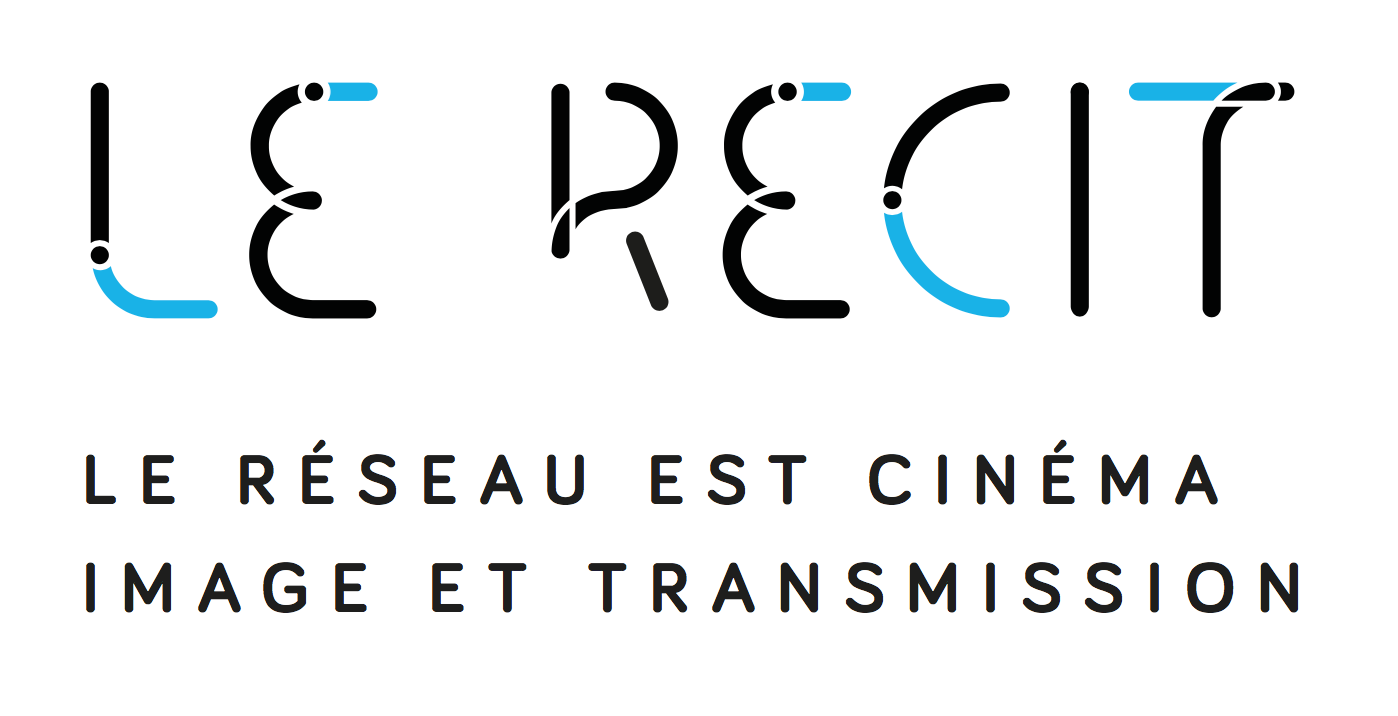 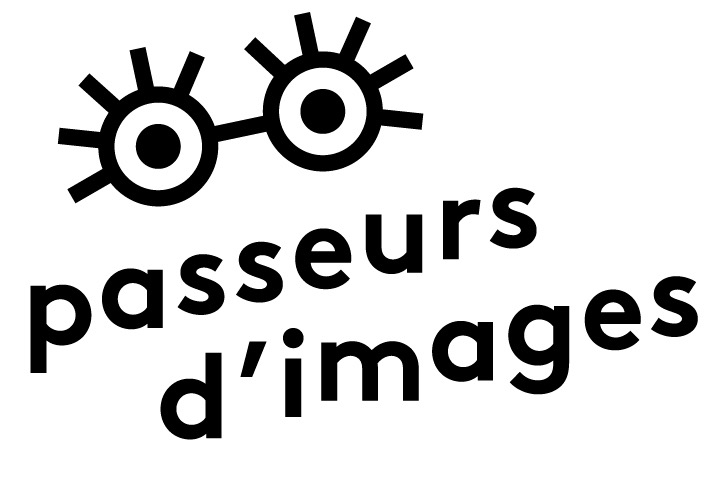 Vous avez été bénéficiaire d’une aide Passeurs d’images dans le cadre d’un projet d’éducation à l’image. Nous vous remercions de compléter ce bilan en y apportant le plus de précisions possibles. Le versement de l’aide Passeurs d’images est conditionné entre autres à la rédaction de ce bilan. 1) Le projet, ses acteurs et ses participantsNom du projet :Ville : Quartier / Milieu (rural, fermé) :Durée de l’atelier (nombre de séances, et dates de début et de fin) :Porteur du projet et structure :Structure(s) partenaire(s) : Animateurs / encadrants : Partenaire(s) financier(s) :Intervenant(s) artistique(s) :Structure(s) :Titre du film d’atelier ou de l’action :Durée du film / de l’action (s’il y a lieu) :Genre du film produit (s’il y a lieu) :Résumé du film (s’il y a lieu) :Nombre de participants :2) Budgets3) Compte-rendu des ateliers (ne laisser que la/les partie(s) utile(s), effacez les autres) **Les ateliers de pratique **Compte-rendu de l’atelier•	Détails du projet, de la thématique et de l’axe de travail :•	Techniques abordées :•	Implication des participants et rapports entre ces derniers et les intervenants (intérêt de l’atelier pour les participants, difficultés rencontrées (de mobilisation, d’assiduité), rapports garçons/filles, intérêts et motivations) :Droits d’auteurs•	Enumération des musiques et extraits d'image utilisés, attention portée aux droits à l'image et aux droits musicaux- - Communication•	Des articles et annonces sont-ils parus dans la presse régionale et nationale au sujet de l'atelier ?Appel à filmJe propose le film réalisé dans le cadre de cet atelier au comité de sélection des Rencontres nationales Passeurs d’Images : OUI  NONRestitution•	Date et lieu de la restitution du film d’atelier :•	Nombre de stagiaires présents :•	Nombre de personnes présentes (stagiaires compris) :Vidéothèque Passeurs d’images de films d’ateliersJe soussigné(e)	autorise Le RECIT, coordinateur régional de Passeurs d’images et le coordinateur national de Passeurs d’images à diffuser les films d’ateliers réalisés par les participants cités plus haut, et dont je suis le producteur (ou son représentant) sur le site Internet du RECIT, et Passeurs d’Images national, en tant que support pédagogique. Cette diffusion est autorisée sous réserve qu'elle se fasse à titre non-commercial sur le site Internet des deux coordinateurs dans le cadre des vidéothèques Passeurs d’images, dans le cadre d'accords passés avec des festivals ou bien au sein même du réseau de partenaires Passeurs d’images en tant que support pédagogique pour d'autres ateliers. Fait à 	Le	Signature : 	Les ateliers de programmation **Compte-rendu de l’atelier•	Détails du projet, de la thématique et de l’axe de travail :•	Corpus de films choisis :•	Implication des participants et rapports entre ces derniers et les intervenants (intérêt de l’atelier pour les participants, difficultés rencontrées (de mobilisation, d’assiduité), rapports garçons/filles, intérêts et motivations) :Restitution•	Film retenu en vue d’une diffusion :•	Si diffusion du film sélectionné en atelier, précisez :- Lieu :- Date :- Animation complémentaire à la projection :- Nombre de participants présents :- Nombre de personnes présentes (participants compris) :Communication•	Des articles et annonces sont-ils parus dans la presse régionale et nationale au sujet de l'atelier ? Si oui, journaux concernés et dates de parution ? Les actions de sensibilisation et de médiation autour d’une image ** •	Description de l’action:•	Durée de l’action :•	Support(s) audiovisuels :•	Bilan de l’action et de l’intérêt pour les participants :Les actions de sensibilisation et de médiation autour d’une séance de cinéma  **Titre du film, genre :Résumé du film :Précisez si la séance a lieu au cinéma ou en vidéo-projection :•	Détails de l’animation d’accompagnement à la séance :•	Bilan de l’action et de l’intérêt pour les participants :Parcours de cinéma en festival **•	Nom du festival : •	Thématique(s) du Festival :•	Visionnage(s) de film(s) prévu(s) durant l’atelier ? :  ☐  Oui  ☐  Non (Si oui, merci de mentionner le(s) titre(s) et le(s) réalisateur(s))---•	Description de l’action pédagogique associée :•	Bilan de l’action et de l’intérêt pour les participants :•	Implication des participants et rapports entre ces derniers et les intervenants (intérêt de l’atelier pour les participants, difficultés rencontrées (de mobilisation, d’assiduité), rapports garçons/filles, intérêts et motivations) :GARÇONSGARÇONSFILLESFILLESNOMPrénomNOMPrénom